ZŠ Jabloňany Vás srdečně zve na Vánoční jarmarkV pátek 2. 12. 2022od 13:30 hodin v místní základní školeProgram: prodej vánočních dekorací, které vyrobili žáci místní školy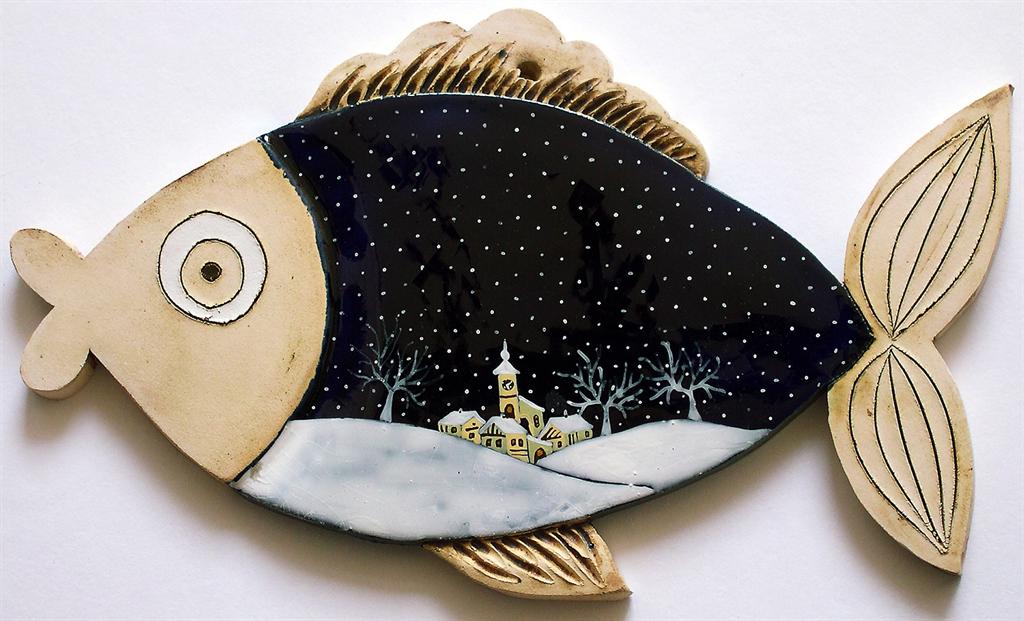 Občerstvení zajištěno			